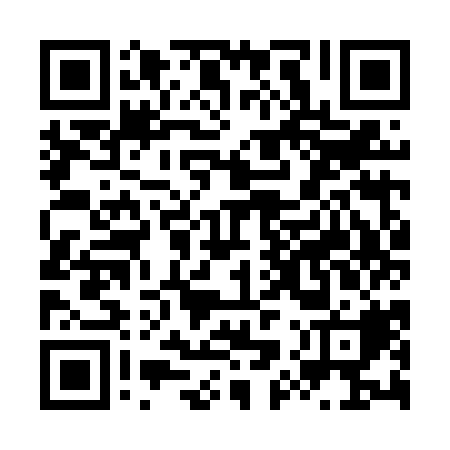 Ramadan times for Bagrentsi, BulgariaMon 11 Mar 2024 - Wed 10 Apr 2024High Latitude Method: Angle Based RulePrayer Calculation Method: Muslim World LeagueAsar Calculation Method: HanafiPrayer times provided by https://www.salahtimes.comDateDayFajrSuhurSunriseDhuhrAsrIftarMaghribIsha11Mon5:145:146:4712:394:446:316:317:5912Tue5:125:126:4612:394:456:326:328:0013Wed5:105:106:4412:384:466:336:338:0114Thu5:095:096:4212:384:476:356:358:0315Fri5:075:076:4012:384:486:366:368:0416Sat5:055:056:3912:374:496:376:378:0517Sun5:035:036:3712:374:506:386:388:0618Mon5:015:016:3512:374:516:396:398:0819Tue4:594:596:3412:374:526:406:408:0920Wed4:584:586:3212:364:526:426:428:1021Thu4:564:566:3012:364:536:436:438:1122Fri4:544:546:2812:364:546:446:448:1323Sat4:524:526:2712:354:556:456:458:1424Sun4:504:506:2512:354:566:466:468:1525Mon4:484:486:2312:354:576:476:478:1726Tue4:464:466:2112:344:576:486:488:1827Wed4:444:446:2012:344:586:496:498:1928Thu4:424:426:1812:344:596:516:518:2129Fri4:404:406:1612:345:006:526:528:2230Sat4:384:386:1412:335:016:536:538:2331Sun5:365:367:131:336:027:547:549:251Mon5:345:347:111:336:027:557:559:262Tue5:325:327:091:326:037:567:569:273Wed5:305:307:081:326:047:577:579:294Thu5:285:287:061:326:057:587:589:305Fri5:265:267:041:326:058:008:009:326Sat5:245:247:021:316:068:018:019:337Sun5:225:227:011:316:078:028:029:348Mon5:205:206:591:316:088:038:039:369Tue5:185:186:571:306:088:048:049:3710Wed5:165:166:561:306:098:058:059:39